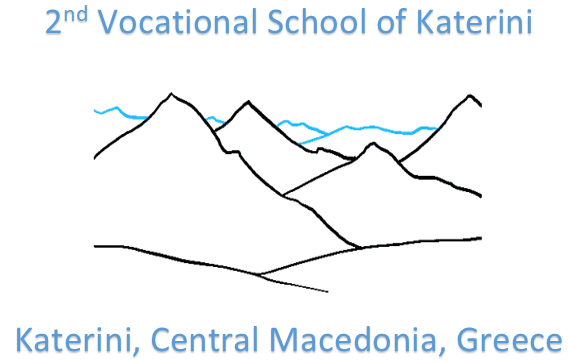 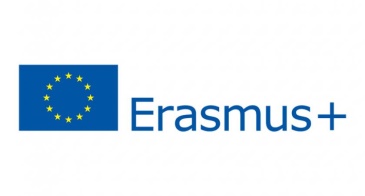 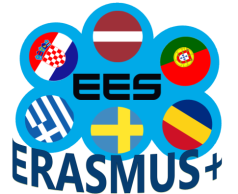 Project Nr. 2018-1-LV01-KA229-046952«Effective e-Learning System Based on Digital Competences»C3 Short-term exchanges of groups of pupils meeting in Katerini, GreecePROJECT MEETING EVALUATION FORM (TEACHERS)Please fill the following:								No.Meeting Organization1 VERY LOW2Low3Medium4High5Very High1.1Information (about travel, accommodation, etc) received before the meeting by the host partner1.2General organization during the meeting1.3Duration and timing of the meeting1.4Domestic arrangements (accommodation, meal, transportation, etc.)1.5Any other comments for the future: Any other comments for the future: Any other comments for the future: Any other comments for the future: Any other comments for the future: Any other comments for the future: No.Meeting Contents1 VERY LOW2Low3Medium4High5Very High2.1The subjects discussed were relevant2.2The activities were relevant2.3Balance between different type of activities (work session, social and cultural events, team building, free time, etc.) realistic timescales2.4The meeting fulfilled the established objectives2.5The meeting fulfilled my personal expectations2.6What activities did you find most useful? What activities did you find less useful?What activities did you find most useful? What activities did you find less useful?What activities did you find most useful? What activities did you find less useful?What activities did you find most useful? What activities did you find less useful?What activities did you find most useful? What activities did you find less useful?What activities did you find most useful? What activities did you find less useful?No.Management and Coordination1 VERY LOW2Low3Medium4High5Very High3.1The information (tasks, materials for the meeting, etc.) received before the meeting from the coordinator3.2The coordinator facilitate understanding of the objectives and work plan for the next period3.3The coordinator facilitates communication and collaboration between partners. Everyone was encouraged to contribute to discussion.3.4The coordinator organized well the time for work meetings and cultural events  No.General Impression1 VERY LOW2Low3Medium4High5Very High4.1My general impression for this meeting is….6. What will you take home with you? Tick….6. What will you take home with you? Tick….Good memories from hosting town/countryNew ideas and inspiration for future workNew contacts/friendsNew partners/ideas for future project/activitiesNew knowledge/information about other European people Good atmosphereNew ideas for implanting and coordinating European projectsMotivation for European projectsUseful discussion/information/exchange of experience, ideas, methods